Forces 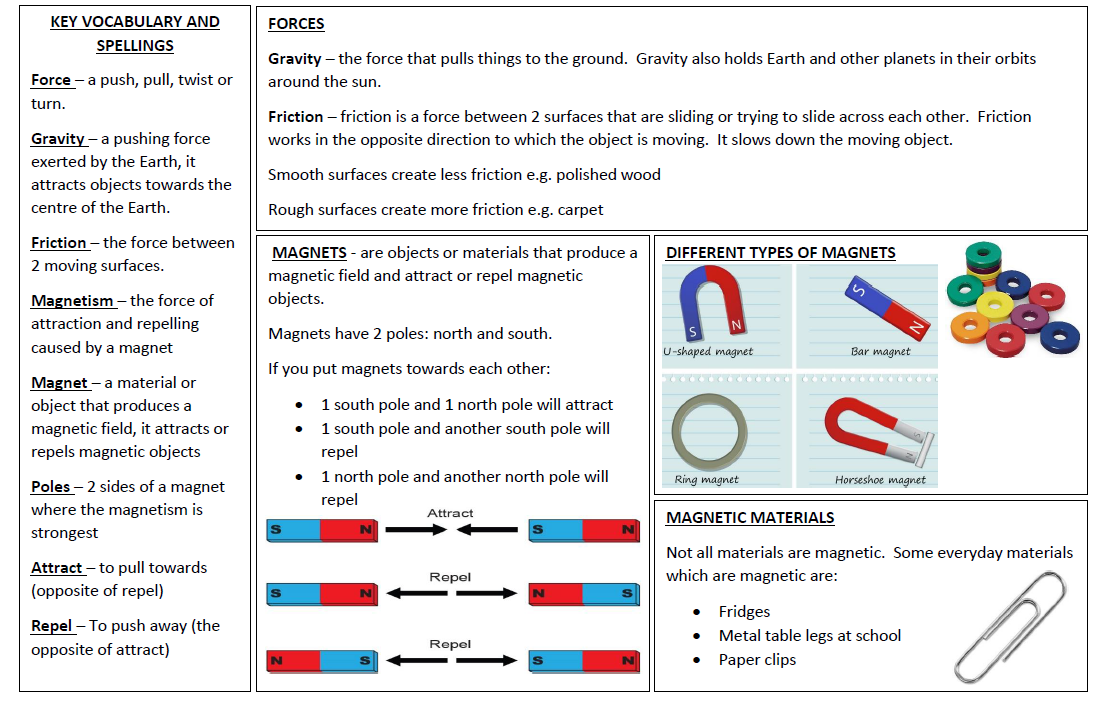 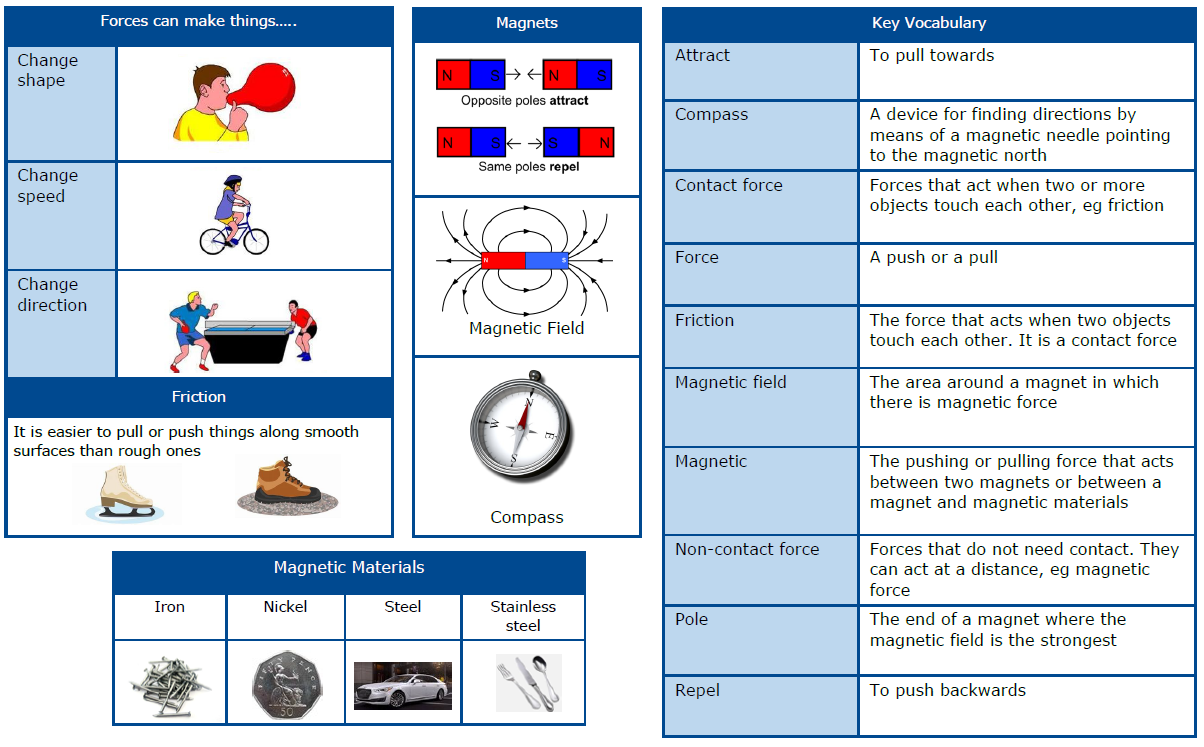 